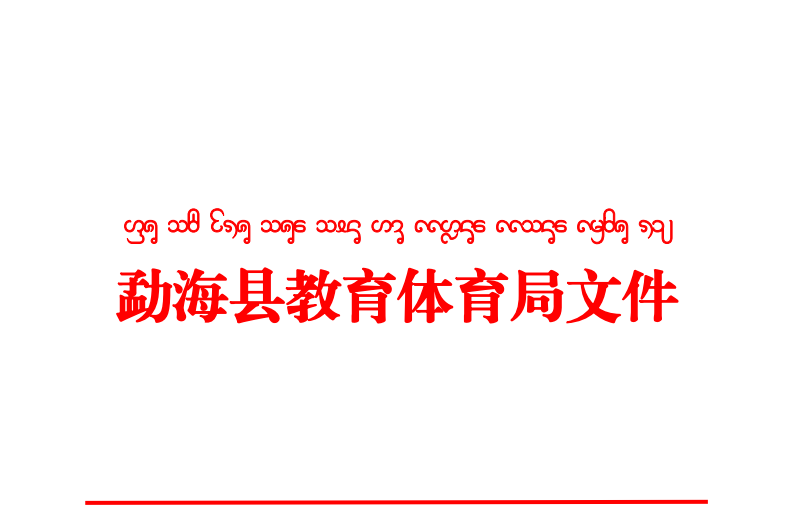 海教体字〔2020〕18号勐海县教育体育局关于成立师德师风建设工作领导小组的通知全县各中小学、幼儿园，民办学校、幼儿园，局机关各股、室、中心：为全面加强我县教育体育系统师德师风建设工作，切实提高广大干部职工思想政治素质和职业道德水平。经县教育体育局研究，决定成立师德师风建设工作领导小组：组  长：朱莲花   县委教育工委书记、县教育体育局党委书记、局长副组长：向  宇   县委教育工委专职副书记、县教育体育局党委委员魏晓君   县教育体育局党委委员、副局长                岩三来   县教育体育局党委委员、副局长何  北   县教育体育局党委委员、副局长罗克林奇 县教育体育局副局长 成  员：邓祖强   县教育体育局教育股负责人者家政   县教育体育局办公室负责人岳拥伟   县教育体育局财基股负责人陈静华   县教育体育局教科室主任张啟婷   县招生考试委员会办公室主任朱  曙   县教育体育局安保卫生股负责人李  杨   县教育体育局体育艺术股负责人周  萍   县教育体育局人事股负责人勒  二   县教育体育局资助中心负责人姜  立   县教育体育局信息中心负责人刘华青   县教育体育局督导室负责人  许晓娟   县青少年校外活动中心负责人马  嘉   县教育系统工会主席全县各校（园）长、民办校（园）长领导小组主要负责全县师德师风建设的领导、规划、组织、协调、考评等工作。领导小组下设师德师风建设工作办公室，办公室设在教育股，办公室主任由岩三来同志兼任，各乡镇和县属各校（园）也要成立相应的领导机构，做好师德师风建设工作的具体组织实施。勐海县教育体育局2020年4月9日勐海县教育体育局党政办                   2020年4月9日印